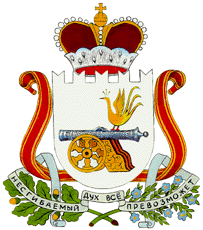 Р Е Ш Е Н И ЕОт   24 апреля  2023 года          	№    15                                                                       Об утверждении  отчета об исполнении бюджета муниципального образования Сметанинского сельского поселения Смоленского района Смоленской области за 2022 год Статья 11. Утвердить  отчет об исполнении бюджета муниципального образования Сметанинского сельского поселения Смоленского  района Смоленской области за 2022 год по доходам в сумме 10 013,3 тыс. рублей, по расходам в сумме 10 960,5 тыс. рублей с превышением расходов над доходами (дефицит бюджета муниципального образования Сметанинского сельского поселения Смоленского района Смоленской области) в сумме – 947,2 тыс. рублей.Статья 2Утвердить показатели:1. доходов бюджета муниципального образования Сметанинского сельского поселения Смоленского района Смоленской области за 2022 год  согласно приложению № 1 к настоящему решению;2. расходов бюджета муниципального образования Сметанинского сельского поселения Смоленского района Смоленской области за 2022 год по ведомственной структуре расходов бюджетов  согласно приложению № 2 к настоящему решению;3. расходов бюджета муниципального образования Сметанинского сельского поселения Смоленского района Смоленской области за 2022 год по разделам и подразделам классификации расходов бюджетов согласно приложению № 3 к настоящему решению;4. источников финансирования дефицита бюджета муниципального образования Сметанинского сельского поселения Смоленского района Смоленской области за 2022 год по кодам классификации  источников финансирования дефицита бюджетов согласно приложению № 4 к настоящему решению.Статья 3Настоящее решение опубликовать в газете «Сельская правда». Статья 4Настоящее решение вступает в силу с момента официального опубликования. Исполняющий полномочияГлавы муниципального образованияСметанинского сельского поселенияСмоленского района Смоленской области  					С.И. Мачульский                                                                                                                                            Приложение № 1.к решению Совета депутатов Сметанинского сельского поселения Смоленского района Смоленской области от24.04.2023 года № 15  «Об утверждении   отчета об исполнении бюджета муниципального образования  Сметанинского сельского поселения Смоленского района Смоленской области за 2022 годДоходы бюджета муниципального образования Сметанинского сельского поселения Смоленского района  Смоленской области за 2022 год по кодам классификации доходов бюджетовтыс. руб.Приложение №2к решению Совета депутатов Сметанинского сельского поселения Смоленского района Смоленской области от24.04.2023 года №   15 «Об утверждении отчета об исполнении бюджета муниципального образования Сметанинского сельского поселения Смоленского района Смоленской области за 2022 год»Расходы бюджета муниципального образования Сметанинского сельского поселения Смоленского района Смоленской области за 2022 год по ведомственной структуре расходов бюджетовтыс. руб.Приложение № 3к решению Совета депутатов Сметанинского сельского поселения Смоленского района Смоленской области от24.04.2023 №15 «Об утверждении  отчета об исполнении бюджета муниципального образования  Сметанинского сельского поселения Смоленского района Смоленской области за 2022 год»Расходы бюджета муниципального образования Сметанинского сельского поселения Смоленского района Смоленской области за 2022 год по разделам и подразделам  классификации расходов бюджетовтыс. руб.Приложение № 4к решению Совета депутатов Сметанинского сельского поселения Смоленского района Смоленской области от24.04.2023 №15 «Об утверждении   отчета об исполнении бюджета муниципального образования  Сметанинского сельского поселения Смоленского района Смоленской области за 2022 год»Источники финансирования дефицита бюджета муниципального образования Сметанинского сельского поселения Смоленского района Смоленской области в 2022 году по кодам классификации источников финансирования дефицита бюджетов	тыс. руб.СОВЕТ ДЕПУТАТОВ СМЕТАНИНСКОГО СЕЛЬСКОГО ПОСЕЛЕНИЯ СМОЛЕНСКОГО РАЙОНА СМОЛЕНСКОЙ ОБЛАСТИНаименование показателяКодИсполненоНаименование показателяКодИсполнено      Федеральное казначейство1001 920,8        Доходы от уплаты акцизов на дизельное топливо, подлежащие распределению между бюджетами субъектов Российской Федерации и местными бюджетами с учетом установленных дифференцированных нормативов отчислений в местные бюджеты (по нормативам, установленным Федеральным законом о федеральном бюджете в целях формирования дорожных фондов субъектов Российской Федерации)10302231010000100962,9        Доходы от уплаты акцизов на моторные масла для дизельных и (или) карбюраторных (инжекторных) двигателей, подлежащие распределению между бюджетами субъектов Российской Федерации и местными бюджетами с учетом установленных дифференцированных нормативов отчислений в местные бюджеты (по нормативам, установленным Федеральным законом о федеральном бюджете в целях формирования дорожных фондов субъектов Российской Федерации)103022410100001005,2        Доходы от уплаты акцизов на автомобильный бензин, подлежащие распределению между бюджетами субъектов Российской Федерации и местными бюджетами с учетом установленных дифференцированных нормативов отчислений в местные бюджеты (по нормативам, установленным Федеральным законом о федеральном бюджете в целях формирования дорожных фондов субъектов Российской Федерации)103022510100001001 063,1        Доходы от уплаты акцизов на прямогонный бензин, подлежащие распределению между бюджетами субъектов Российской Федерации и местными бюджетами с учетом установленных дифференцированных нормативов отчислений в местные бюджеты (по нормативам, установленным Федеральным законом о федеральном бюджете в целях формирования дорожных фондов субъектов Российской Федерации)10302261010000100-110,5      Федеральная налоговая служба1824 145,9        Налог на доходы физических лиц с доходов, источником которых является налоговый агент, за исключением доходов, в отношении которых исчисление и уплата налога осуществляются в соответствии со статьями 227, 2271 и 228 Налогового кодекса Российской Федерации101020100100001001 949,0        Налог на доходы физических лиц с доходов, полученных от осуществления деятельности физическими лицами, зарегистрированными в качестве индивидуальных предпринимателей, нотариусов, занимающихся частной практикой, адвокатов, учредивших адвокатские кабинеты, и других лиц, занимающихся частной практикой в соответствии со статьей 227 Налогового кодекса Российской Федерации1010202001000010069,8        Налог на доходы физических лиц с доходов, полученных физическими лицами в соответствии со статьей 228 Налогового кодекса Российской Федерации101020300100001004,0        Налог на доходы физических лиц части суммы налога, превышающей 650 000 рублей, относящейся к части налоговой базы, превышающей 5 000 000 рублей10102080010000100502,6        Единый сельскохозяйственный налог10503010010000100        Налог на имущество физических лиц, взимаемый по ставкам, применяемым к объектам налогообложения, расположенным в границах сельских поселений10601030100000100270,3        Земельный налог с организаций, обладающих земельным участком, расположенным в границах сельских поселений106060331000001001 111,4        Земельный налог с физических лиц, обладающих земельным участком, расположенным в границах сельских поселений10606043100000100238,7      финансовое управление Администрации муниципального образования "Смоленский район" Смоленской области912782,5        Дотации бюджетам сельских поселений на выравнивание бюджетной обеспеченности из бюджетов муниципальных районов20216001100000100782,5      Администрация Сметанинского сельского поселения Смоленского района Смоленской области9383 164,1        Доходы, получаемые в виде арендной платы, а также средства от продажи права на заключение договоров аренды за земли, находящиеся в собственности сельских поселений (за исключением земельных участков муниципальных бюджетных и автономных учреждений)1110502510000010018,2        Доходы от сдачи в аренду имущества, находящегося в оперативном управлении органов управления сельских поселений и созданных ими учреждений (за исключением имущества муниципальных бюджетных и автономных учреждений)11105035100000100205,4        Прочие субсидии бюджетам сельских поселений202299991000001002 800,0        Субвенции бюджетам сельских поселений на осуществление первичного воинского учета на территориях, где отсутствуют военные комиссариаты2023511810000010095,5        Прочие безвозмездные поступления в бюджеты сельских поселений2070503010000010045,0ИТОГО ДОХОДОВИТОГО ДОХОДОВ10 013,3Наименование показателяВед.Разд.Ц.ст.Расх.ИсполнениеНаименование показателяВед.Разд.Ц.ст.Расх.Исполнение    Администрация Сметанинского сельского поселения Смоленского района Смоленской области9380000000000000000010 960,5      ОБЩЕГОСУДАРСТВЕННЫЕ ВОПРОСЫ938010000000000000003 422,9        Функционирование высшего должностного лица субъекта Российской Федерации и муниципального образования93801020000000000000496,5          Расходы на обеспечение деятельности органов местного самоуправления938010299Я0200140000496,5            Расходы на выплаты персоналу в целях обеспечения выполнения функций государственными (муниципальными) органами, казенными учреждениями, органами управления государственными внебюджетными фондами938010299Я0200140100494,3              Расходы на выплаты персоналу государственных (муниципальных) органов938010299Я0200140120494,3            Социальное обеспечение и иные выплаты населению938010299Я02001403002,2              Социальные выплаты гражданам, кроме публичных нормативных социальных выплат938010299Я02001403202,2        Функционирование Правительства Российской Федерации, высших исполнительных органов государственной власти субъектов Российской Федерации, местных администраций938010400000000000002 566,9          Расходы на обеспечение деятельности органов местного самоуправления938010499Я05001400002 566,9            Расходы на выплаты персоналу в целях обеспечения выполнения функций государственными (муниципальными) органами, казенными учреждениями, органами управления государственными внебюджетными фондами938010499Я05001401001 929,3              Расходы на выплаты персоналу государственных (муниципальных) органов938010499Я05001401201 929,3            Закупка товаров, работ и услуг для обеспечения государственных (муниципальных) нужд938010499Я0500140200628,6              Иные закупки товаров, работ и услуг для обеспечения государственных (муниципальных) нужд938010499Я0500140240628,6            Иные бюджетные ассигнования938010499Я05001408009,0              Уплата налогов, сборов и иных платежей938010499Я05001408509,0        Обеспечение деятельности финансовых, налоговых и таможенных органов и органов финансового (финансово-бюджетного) надзора9380106000000000000022,2          Иные межбюджетные трансферты из бюджетов сельских поселений в бюджет муниципального образования "Смоленский район" Смоленской области на решение вопросов местного значения938010699Я05П200200022,2            Межбюджетные трансферты938010699Я05П200250022,2              Иные межбюджетные трансферты938010699Я05П200254022,2        Резервные фонды938011100000000000000,0          Расходы за счет средств резервного фонда местной администрации938011181010277700000,0            Иные бюджетные ассигнования938011181010277708000,0              Резервные средства938011181010277708700,0        Другие общегосударственные вопросы93801130000000000000337,3          Мероприятия по содержанию, проведению капитального и текущего ремонта муниципального жилого фонда в том числе по решениям судов938011387Я0120830000205,1            Закупка товаров, работ и услуг для обеспечения государственных (муниципальных) нужд938011387Я0120830200205,1              Иные закупки товаров, работ и услуг для обеспечения государственных (муниципальных) нужд938011387Я0120830240205,1          Мероприятия по оплате взносов на капитальный ремонт муниципального жилого фонда938011387Я012084000078,8            Закупка товаров, работ и услуг для обеспечения государственных (муниципальных) нужд938011387Я012084020078,8              Иные закупки товаров, работ и услуг для обеспечения государственных (муниципальных) нужд938011387Я012084024078,8          Мероприятия по выравниванию выпадающих доходов и прочие мероприятия в сфере жилищно - коммунального хозяйства938011387Я012085000040,0            Закупка товаров, работ и услуг для обеспечения государственных (муниципальных) нужд938011387Я012085020040,0              Иные закупки товаров, работ и услуг для обеспечения государственных (муниципальных) нужд938011387Я012085024040,0          Обеспечение содержания, обслуживания и распоряжения объектами муниципальной собственности в муниципальном образовании938011387Я012097000013,4            Закупка товаров, работ и услуг для обеспечения государственных (муниципальных) нужд938011387Я01209702000,0              Иные закупки товаров, работ и услуг для обеспечения государственных (муниципальных) нужд938011387Я01209702400,0            Иные бюджетные ассигнования938011387Я012097080013,4              Исполнение судебных актов938011387Я01209708307,2              Уплата налогов, сборов и иных платежей938011387Я01209708506,2      НАЦИОНАЛЬНАЯ ОБОРОНА9380200000000000000095,5        Мобилизационная и вневойсковая подготовка9380203000000000000095,5          Субвенции на осуществление первичного воинского учета, на территориях, где отсутствуют военные комиссариаты на территории муниципального образования9380203780015118000095,5            Расходы на выплаты персоналу в целях обеспечения выполнения функций государственными (муниципальными) органами, казенными учреждениями, органами управления государственными внебюджетными фондами9380203780015118010069,1              Расходы на выплаты персоналу государственных (муниципальных) органов9380203780015118012069,1            Закупка товаров, работ и услуг для обеспечения государственных (муниципальных) нужд9380203780015118020026,4              Иные закупки товаров, работ и услуг для обеспечения государственных (муниципальных) нужд9380203780015118024026,4      НАЦИОНАЛЬНАЯ ЭКОНОМИКА938040000000000000002 337,9        Дорожное хозяйство (дорожные фонды)938040900000000000002 337,9          Мероприятия направленные на содержание, совершенствование и развитие сети автомобильных дорог938040987Я01208000002 337,9            Закупка товаров, работ и услуг для обеспечения государственных (муниципальных) нужд938040987Я01208002002 337,9              Иные закупки товаров, работ и услуг для обеспечения государственных (муниципальных) нужд938040987Я01208002402 337,9      ЖИЛИЩНО-КОММУНАЛЬНОЕ ХОЗЯЙСТВО938050000000000000005 104,1        Жилищное хозяйство9380501000000000000010,0          Мероприятия по выравниванию выпадающих доходов и прочие мероприятия в сфере жилищно - коммунального хозяйства938050187Я012085000010,0            Закупка товаров, работ и услуг для обеспечения государственных (муниципальных) нужд938050187Я012085020010,0              Иные закупки товаров, работ и услуг для обеспечения государственных (муниципальных) нужд938050187Я012085024010,0        Коммунальное хозяйство938050200000000000003 346,8          Субсидии на капитальный ремонт объектов теплоснабжения, водоснабжения, водоотведения938050260401S13200002 828,4            Закупка товаров, работ и услуг для обеспечения государственных (муниципальных) нужд938050260401S13202002 828,4              Иные закупки товаров, работ и услуг для обеспечения государственных (муниципальных) нужд938050260401S13202402 828,4          Расходы за счет средств резервного фонда местной администрации938050281010277700007,5            Закупка товаров, работ и услуг для обеспечения государственных (муниципальных) нужд938050281010277702007,5              Иные закупки товаров, работ и услуг для обеспечения государственных (муниципальных) нужд938050281010277702407,5          Мероприятия по содержанию, проведению капитального и текущего ремонта муниципального жилого фонда в том числе по решениям судов938050287Я0120830000187,1            Закупка товаров, работ и услуг для обеспечения государственных (муниципальных) нужд938050287Я0120830200187,1              Иные закупки товаров, работ и услуг для обеспечения государственных (муниципальных) нужд938050287Я0120830240187,1          Мероприятия по выравниванию выпадающих доходов и прочие мероприятия в сфере жилищно - коммунального хозяйства938050287Я0120850000323,9            Закупка товаров, работ и услуг для обеспечения государственных (муниципальных) нужд938050287Я0120850200323,9              Иные закупки товаров, работ и услуг для обеспечения государственных (муниципальных) нужд938050287Я0120850240323,9        Благоустройство938050300000000000001 747,4          Мероприятия направленные на прочее благоустройство938050387Я0120810000394,7            Закупка товаров, работ и услуг для обеспечения государственных (муниципальных) нужд938050387Я0120810200394,7              Иные закупки товаров, работ и услуг для обеспечения государственных (муниципальных) нужд938050387Я0120810240394,7          Мероприятия по содержанию и обслуживанию уличного освещения938050387Я01208600001 352,7            Закупка товаров, работ и услуг для обеспечения государственных (муниципальных) нужд938050387Я01208602001 352,7              Иные закупки товаров, работ и услуг для обеспечения государственных (муниципальных) нужд938050387Я01208602401 352,7ВСЕГО РАСХОДОВ:ВСЕГО РАСХОДОВ:ВСЕГО РАСХОДОВ:ВСЕГО РАСХОДОВ:ВСЕГО РАСХОДОВ:10 960,5	Наименование показателяРазд.Касс. расход	Наименование показателяРазд.Касс. расход    ОБЩЕГОСУДАРСТВЕННЫЕ ВОПРОСЫ01003 422,9      Функционирование высшего должностного лица субъекта Российской Федерации и муниципального образования0102496,5      Функционирование Правительства Российской Федерации, высших исполнительных органов государственной власти субъектов Российской Федерации, местных администраций01042 566,9      Обеспечение деятельности финансовых, налоговых и таможенных органов и органов финансового (финансово-бюджетного) надзора010622,2      Резервные фонды01110,0      Другие общегосударственные вопросы0113337,3    НАЦИОНАЛЬНАЯ ОБОРОНА020095,5      Мобилизационная и вневойсковая подготовка020395,5    НАЦИОНАЛЬНАЯ БЕЗОПАСНОСТЬ И ПРАВООХРАНИТЕЛЬНАЯ ДЕЯТЕЛЬНОСТЬ03000,0      Защита населения и территории от чрезвычайных ситуаций природного и техногенного характера, пожарная безопасность03100,0    НАЦИОНАЛЬНАЯ ЭКОНОМИКА04002 337,9      Дорожное хозяйство (дорожные фонды)04092 337,9    ЖИЛИЩНО-КОММУНАЛЬНОЕ ХОЗЯЙСТВО05005 104,1      Жилищное хозяйство050110,0      Коммунальное хозяйство05023 346,8      Благоустройство05031 747,4ВСЕГО РАСХОДОВ:ВСЕГО РАСХОДОВ:10 960,5Наименование показателяКод источника финансирования дефицита бюджета по бюджетной классификацииКассовое исполнениеНаименование показателяКод источника финансирования дефицита бюджета по бюджетной классификацииКассовое исполнениеНаименование показателяКод источника финансирования дефицита бюджета по бюджетной классификацииКассовое исполнениеНаименование показателяКод источника финансирования дефицита бюджета по бюджетной классификацииКассовое исполнениеНаименование показателяКод источника финансирования дефицита бюджета по бюджетной классификацииКассовое исполнениеИсточники финансирования дефицита бюджета - всегоx947,2в том числе:источники внутреннего финансирования бюджетаx-из них:источники внешнего финансирования бюджетаx-из них:Изменение остатков средств000 01 00 00 00 00 0000 000947,2увеличение остатков средств, всего000 01 05 00 00 00 0000 500-10 208,8  Увеличение прочих остатков средств бюджетов000 01 05 02 00 00 0000 500-10 208,8  Увеличение прочих остатков денежных средств бюджетов000 01 05 02 01 00 0000 510-10 208,8  Увеличение прочих остатков денежных средств бюджетов сельских поселений000 01 05 02 01 10 0000 510-10 208,8уменьшение остатков средств, всего000 01 05 00 00 00 0000 60011 156,0  Уменьшение прочих остатков средств бюджетов000 01 05 02 00 00 0000 60011 156,0  Уменьшение прочих остатков денежных средств бюджетов000 01 05 02 01 00 0000 61011 156,0  Уменьшение прочих остатков денежных средств бюджетов сельских поселений000 01 05 02 01 10 0000 61011 156,0